VAKANTIE AANVRAAGFORMULIER   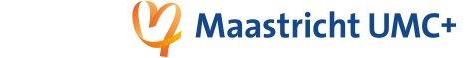 								Centrum voor Thuisbeademing Maastricht	Formulieren opsturen naar (minimaal 6 weken voor aanvang vakantie)MUMC+Centrum voor Thuisbeademing		Antwoordnummer 126						6200 WC  MAASTRICHT ctbm@mumc.nl Persoonlijke gegevens:Naam:			……………………………………………………Adres:			……………………………………………………Woonplaats:		……………………………………………………Telefoon/mobiel	……………………………………………………E-mail:		……………………………………………………Reisperiode:		 Van  ………………… t/m ……………… naar ……………………… (land) Wijze van vervoer:	 …………………………………………………..Apparatuur (a.u.b aankruisen wat voor u van toepassing is):A40 proA40Astral Hoestmachine AsskeaMedelaClario Toni Prisma VentTrilogyAircurve 10csIn te vullen door CTbM:Ontvangen 				d.d ………………………………………………..Gezien door:				…………………………………………………….Advies:					wel / geen extra apparatuurPatiënt op hoogte gebracht 		d.d. ……………………………………………….Toestemmingsverklaring ontvangen 	d.d. ……………………………………………….Medisch certificaat verstuurd 		d.d. ……………………………………………….Contact Heeft u na het lezen van deze informatie nog vragen, neem dan contact met ons op. T: +31(0)43-387 63 84 E: ctbm@mumc.nl